Start/Finish: sportcentrum de Hullen, Ceintuurbaan Zuid 6, Roden. U wordt hier uiterlijk om 21.00 uur terug verwacht.(!)	Oppassen, gevaarlijk punt. Verkeersregelaars.          Deelnamebepalingen* Verlaat het sportcentrum en ga RANa de eerste rode lantaarnpaal LAParkeerplaats oversteken en LA over het voetpad het bospad inBij kruising LA op grindpad (=fietspad)Bij T-splitsing LA en direct RA bospad in (!)Asfaltweg (Hullenweg) RD oversteken en LA over het voetpad (!)Bij kruising RD (= Noorderkroon) Bij kruising RD (= parkeerplaats) tot straat (Norgerweg), dan RA over het voetpadNa 50 meter bij ANWB paal (68286) LA de straat (Norgerweg) oversteken (!)RE langs rood-witte slagboom RD over semi verhard padRD over houten slagboom (=zandpad)Bij splitsing LA (over het watertje) Op T-SPL RA (=fietspad)Na ± 200 m LA zandpad in (± 3m breed)			Op KR LA (weg volgen langs het ven)Op T-splitsing RAOp T-splitsing LAOp KR RABij fietspad RDMensingheweg oversteken (!). U passeert 2x dranghekkenPad volgen tot T-SPLBij T-splitsing RA en pad blijven volgen tot T-SPL en dan LAPad langs water volgenBij stuw LA bos inLang bospad aldoor RDBij infobord RA naar parkeerplaatsParallel aan straat (Mensingheweg) smal pad volgenBij lantaarnpaal LA zandpad (Windgat) in (!)Na hertenkamp over voetpad LANa 50 meter bij kinderboerderij RA en straat (Norgerweg) oversteken (!)Direct daarna LI de straat (Ceintuurbaan Zuid) oversteken en voetpad schuin langs de begraafplaats inBij bord begraafplaats aan lantaarnpaal straat (Borglaan) schuin naar rechts overstekenVoetpad volgenAan het eind voetpad RABij straat (Ceintuurbaan-zuid) LA over voetpadBij sportcentrum LA –→ FINISH VAN DE EERSTE DAG! RA	Rechtsaf
LA	Linksaf
RE	Rechts
LI	Links
RD	Rechtdoor
SPL	Splitsing
KR	Kruising
(……)	Straatnaam
*Voor het  REGLEMENT Avond4Daagse Roden verwijzen we u naar onderstaande website. TELEFOONNUMMER ORGANISATIE AVOND4DAAGSE RODEN: 06-14432503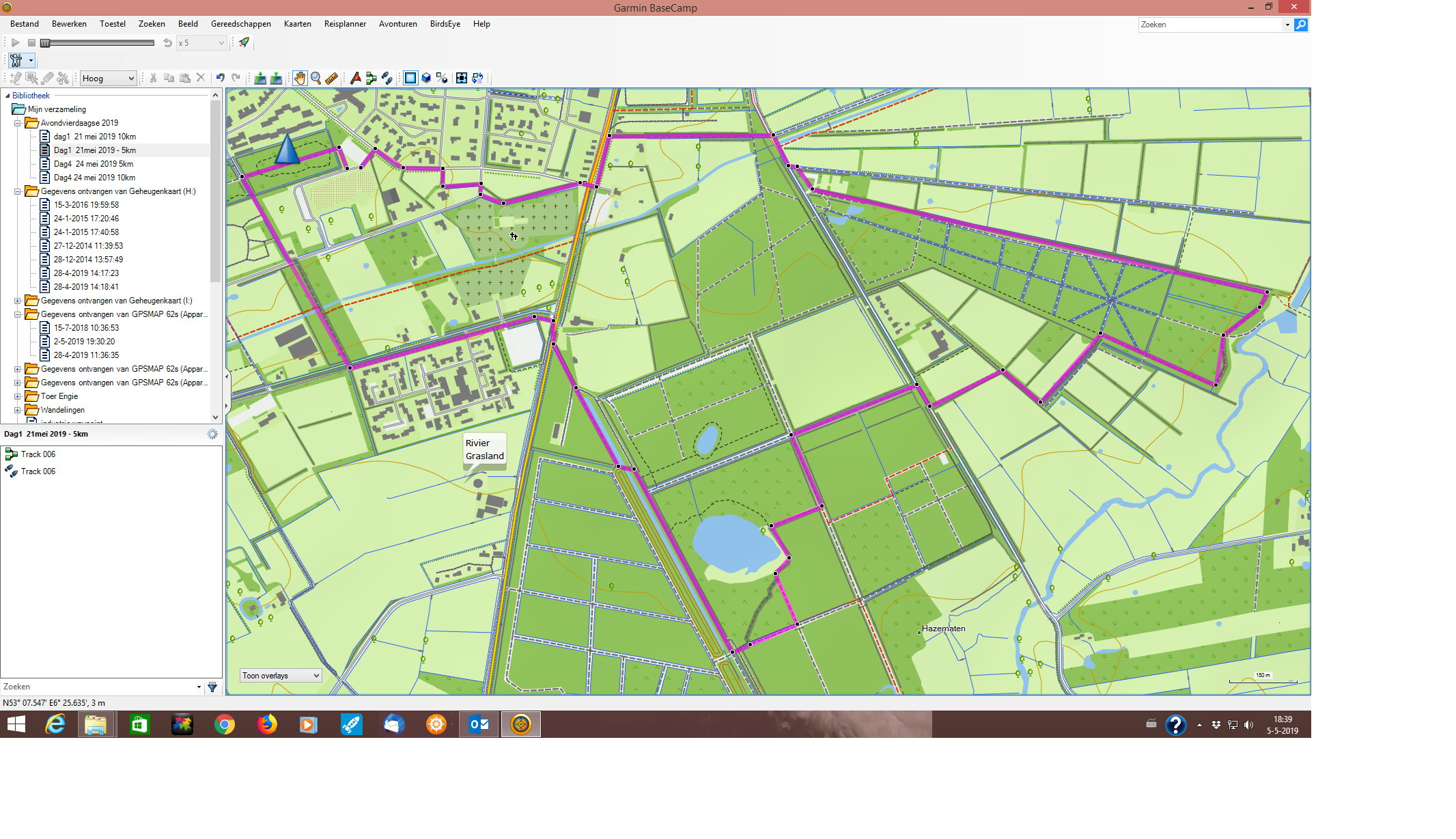 